XXIX. CAMPEONATO EUROPEO DE TIRO CON PROPULSORY ARCO PREHISTÓRICOManga de San Adrián-Leizarrate (Gipuzkoa)6-7 julio 2019HOJA DE INSCRIPCIÓN(Nombre)................................................................................., acepto el reglamento del campeonato europeo de tiro con propulsor y arco prehistórico, y descargo a los organizadores de la manga de San Adrian 2019 de cualquier responsabilidad en caso de accidente.En (lugar):................................................., (fecha) ...............................   FirmaEnviar la hoja de inscripción por correo o mail antes del 5 de julio de 2019 a la dirección siguiente:Jesus Tapia (Sociedad de Ciencias Aranzadi)Zorroagagaina 11, 20014 Donostia (Gipuzkoa)                   jtapia@aranzadi.eus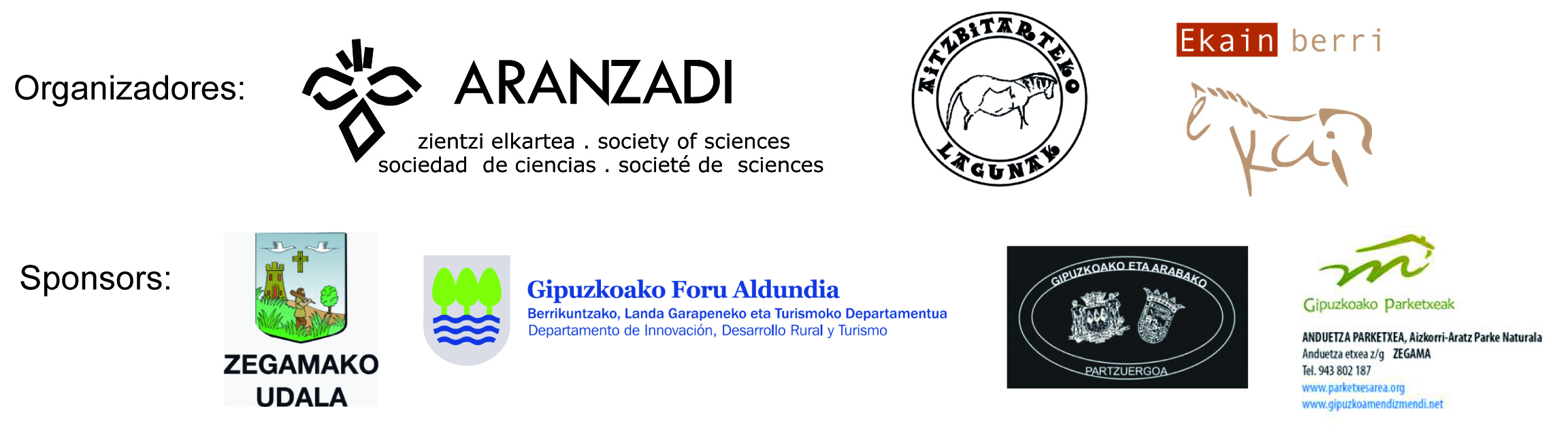 APELLIDONOMBRENOMBRENOMBRECATEGORÍADIRECCIÓNDIRECCIÓNDIRECCIÓNTELÉFONOE-MAILE-MAILE-MAILTIRO CON PROPULSOR                                                                          TIRO AL ARCOTIRO CON PROPULSOR                                                                          TIRO AL ARCOTIRO CON PROPULSOR                                                                          TIRO AL ARCOTIRO CON PROPULSOR                                                                          TIRO AL ARCOTIRO CON PROPULSOR                                                                          TIRO AL ARCOTIRO CON PROPULSOR                                                                          TIRO AL ARCOTIRO CON PROPULSOR                                                                          TIRO AL ARCOTIRO CON PROPULSOR                                                                          TIRO AL ARCOTIRO CON PROPULSOR                                                                          TIRO AL ARCOTIRO CON PROPULSOR                                                                          TIRO AL ARCOTIRO CON PROPULSOR                                                                          TIRO AL ARCOTIRO CON PROPULSOR                                                                          TIRO AL ARCOTIRO CON PROPULSOR                                                                          TIRO AL ARCOTIRO CON PROPULSOR                                                                          TIRO AL ARCOTIRO CON PROPULSOR                                                                          TIRO AL ARCOTIRO CON PROPULSOR                                                                          TIRO AL ARCOSábado (4 euros)Sábado (4 euros)Domingo (4 euros)Domingo (4 euros)Domingo (4 euros)ACOMPAÑANTE(S)ACOMPAÑANTE(S)ACOMPAÑANTE(S)COMIDASSábado 6 julio comidaadultoadultoadultoadultoadulto12 eurosSábado 6 julio comidaniño/a -14  añosniño/a -14  añosniño/a -14  añosniño/a -14  añosniño/a -14  años6 eurosSábado 6 julio cenaCompetidorCompetidorCompetidorCompetidoradultogratisSábado 6 julio cenaCompetidorCompetidorCompetidorCompetidorniño/agratisSábado 6 julio cenaAcompañanteAcompañanteAcompañanteAcompañanteadulto12 eurosSábado 6 julio cenaAcompañanteAcompañanteAcompañanteAcompañanteniño/a6 eurosDomingo 7 juliocomidaadultoadultoadultoadultoadulto12 eurosDomingo 7 juliocomidaniño/aniño/aniño/aniño/aniño/a6 euros